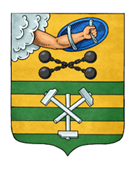 ПЕТРОЗАВОДСКИЙ ГОРОДСКОЙ СОВЕТ4 сессия 29 созываРЕШЕНИЕот 25 ноября 2021 г. № 29/4-25Об утверждении Положения по осуществлению муниципального земельного контроля в границахПетрозаводского городского округа В соответствии со статьей 72 Земельного кодекса Российской Федерации, пунктом 26 части 1 статьи 16 Федерального закона от 06.10.2003 № 131-ФЗ «Об общих принципах организации местного самоуправления в Российской Федерации», пунктом 4 части 2 статьи 3 Федерального закона от 31.07.2020 № 248-ФЗ «О государственном контроле (надзоре) и муниципальном контроле в Российской Федерации» Петрозаводский городской СоветРЕШИЛ:1. Утвердить Положение по осуществлению муниципального земельного контроля в границах Петрозаводского городского круга (прилагаются).2. Признать утратившим силу Решение Петрозаводского городского Совета от 27.04.2010 № 26/41-808 «Об утверждении Положения о порядке осуществления муниципального земельного контроля на территории Петрозаводского городского округа».3. Настоящее Решение вступает в силу с 01.01.2022, за исключением пункта 15 Положения по осуществлению муниципального земельного контроля в границах Петрозаводского городского круга, который вступает в силу с 01.03.2022.Председатель Петрозаводского городского Совета                                       Н.И. ДрейзисГлава Петрозаводского городского округа                          В.К. Любарский